专题三  乘法类型一  利用2-9的乘法口诀计算【知识讲解】乘法口诀巧记方法：一、两个因数相同的：一一得一      二二得四       三三得九       四四十六五五二十五    六六三十六     七七四十九     八八六十四 九九八十一二、积是整十数的：
二五一十      四五二十       五六三十       五八四十三、积的十位数字与个位数字交换的：
二七十四      五八四十       三四十二       三七二十一          五九四十五    六九五十四     四九三十六     七九六十三          三九二十七    八九七十二 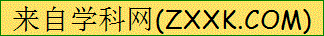 四、积的得数相同的：（两个因数不能重复的）
一四得四      二二得四       一六得六        二三得六一八得八      二四得八       二六十二        三四十二           一九得九      三三得九       三六十八       二九十八 二八十六      四四十六       三八二十四      六四二十四         六六三十六    四九三十六五、其他：
一二得二       一三得三       一五得五        一七得七           七八五十六     六八四十八【巩固练习】一、把口诀补充完整。二（       ）一十    （     ）九六十三       七九（          ）四（     ）二十八    （     ）八三十二       二九（          ）三（       ）十五    （     ）七二十一       三六（          ）五（     ）四十五    （       ）六十八       二八（          ）六（     ）四十二    （       ）八四十       四九（          ）七（     ）六十三    （     ）七四十二       三三（          ）三（     ）二十四    （     ）五二十五       四六（          ）一（       ）得九    （     ）九四十五       六九（          ）八（     ）七十二    （     ）八四十八       三四（          ）三（     ）二十一    （     ）五三十五       四七（          ）五（       ）四十    （       ）七十四       三九（          ）四（     ）三十六    （       ）六三十       三八（          ）四（       ）二十    （       ）四得八       九九（          ）六（     ）五十四    （     ）七三十五       三六（          ）五（     ）四十五    （     ）七四十二       七九（          ）三（       ）十二    （     ）七四十九       六八（          ）八（     ）六十四    （     ）八五十六       四八（          ）七（     ）五十六    （       ）四十六       二七（          ）三（     ）二十七    （        ）七得七      六七（          ）二六（          ）    五七（          ）     四九（          ） 二五（          ）    三六（          ）     二八（          ） 四四（          ）    三九（          ）     二七（          ） 四八（          ）    一九（          ）     四五（          ）(           )十八     (         )四十九      (           )十五(         )二十一     (         )二十八      (         )五十六(         )三十六     (           )四十      (         )四十二(           )十四     (           )得八      (           )十二 (         )二十四     (           )得六      (           )三十(           )得六     (         )七十二      (         )四十五四（       ）二十    （      ）八五十六      七八（          ）六（     ）四十八    （      ）七三十五      二六（          ）三（       ）十八    （      ）七二十八      六七（          ）五（       ）四十    （        ）四十六      三九（          ）二（       ）十二    （        ）六三十      四四（          ）七（     ）五十六    （      ）九二十七      三八（          ）三（     ）二十七    （        ）五二十      五九（          ）六（     ）四十二    （      ）九六十三      六九（          ）七（     ）六十三    （      ）七三十五      四五（          ）三（     ）二十四    （      ）六二十四      四七（          ）五（     ）四十五    （        ）六十八      三九（          ）四（     ）三十二    （        ）八四十      五六（          ）四（       ）二十    （        ）四十二      八九（          ）三（       ）十五    （      ）七四十九      四七（          ）五（     ）四十五    （      ）八六十四      七八（          ）二（       ）十八    （      ）九七十二      三六（          ）三（     ）二十一    （      ）八五十六      四八（          ）六（     ）三十六    （      ）六二十四      五七（          ）三（       ）十二    （      ）七四十二      七九（          ）七（     ）四十九    （      ）五三十五      六八（          ）二、算一算：5×9=         9×4=         2×8=         7×3=         9×2=5×7=         6×6=         2×9=         4×6=         3×8=5×8=         2×5=         6×8=         7×2=         9×6=3×6=         7×4=         1×5=         5×4=         7×9=5×1=         9×6=         3×8=         3×6=         4×3= 5×6=         7×7=         9×4=         3×5=         9×9= 5×7=         6×6=         2×9=         4×6=         3×8=5×8=         2×5=         6×8=         7×2=         9×6=7×7=         6×9=         4×9=         4×6=         6×8=5×8=         2×5=         7×8=         7×4=         9×9=4×8=         3×5=         3×8=         5×9=         3×7= 4×7=         6×7=         4×4=         7×8=         6×8=8×9=         3×4=         3×6=         2×8=         5×7=3×7=         5×9=         5×5=         6×7=         5×6=6×9=         4×7=         4×6=         4×9=         3×6=7×8=         5×8=         7×9=         4×7=         5×6=6×9=         7×7=         6×7=         7×8=         3×6=5×5=         4×9=         3×5=         4×9=         3×7=5×7=         2×7=         6×7=         3×9=         7×6=5×9=         4×9=         3×8=         4×7=         6×9=8×7=         8×4=         6×4=         7×6=         3×8=7×8=         7×9=         2×9=         4×9=         6×8=6×5=         8×8=         3×9=         8×3=         6×3=7×3=         2×6=         6×8=         4×3=         7×9= (  )×5= 35   2×(   )= 12  (   )×6=30    7×(   )= 49   (   )×9=813×(   )=12   (   ) ×3=12  (   )× 4=28   3×(   )=18    (   )×8=48 (  ) ×7=42   (   ) ×5=25  4×(   )=24    6×(   )=36    4×(   )=36 5×(   )=30   (   ) ×7=35  (   ) ×3=21   6×(   )=54    2×(   )=18 6×(   )=48   (    )×4=16  (   )×3=27    (    )×6=18   7×(   )=63(   )×7=49   6×(   )=54   (   )×9=36    4×(    )=24   (   )×8=485×(   )=40   (   )×5=10   7×(   )=56    (    )×4=28   9×(   )=81(   )×8=32   3×(   )=15   (   )×8=24    5×(    )=45   (   )×7=214×(   )=28   (   )×7=42   4×(   )=16    (    )×8=56   6×(   )=48(   )×9=72   3×(   )=12   (   )×6=12    2×(    )=16   (   )×7=353×(   )=21   (   )×9=45   5×(   )=25    (    )×7=42   5×(   )=30[来源:学_科_网](   )×9=54   4×(   )=28   (   )×6=24    4×(    )=36   (   )×6=187×(   )=56   (   )×8=40   7×(   )=63    (    )×7=28   5×(   )=30(   )×9=54   7×(   )=49   (   )×9=54    7×(    )=56   (   )×6=185×(   )=25   (   )×9=36   3×(   )=15    (    )×9=36   3×(  )=21(   )×7=35   2×(   )=14   (   )×7=42    3×(    )=27   (  )×6=425×(   )=45   (   )×9=36   3×(  )=24     (    )×7=28   6×(  )=54(   )×7=56   8×(   )=32   (  )×4=24     7×(   )=42    (  )×8=243×(   )=24   (   )×9=63   7×(  )=63     (   )×9=36    6×(  )=48(   )×5=30   8×(  )=64    (  )×9=27     8×(   )=24    (  )×8=487×(   )=21   (  )×6=12    6×(  )=48     (   )×3=12    7×(  )=63(   )×9=18   5×(  )=45    (  )×6=18     8×(  )=72     (  )×8=325×(   )=45   (  )×4=36    2×(  )=16     (  )×3=21     9×(  )=18(   )×7=35   6×(  )=36    (  )×9= 18    4×(  )=36     (  )×8=24三、列乘法算式，编制口诀。          1个3        列式：1×3=3         口诀：一三得三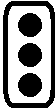       2个3        列式：___________    口诀：__________  3个3        列式：___________    口诀：__________      2个4        列式：___________    口诀：__________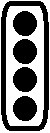          列式：___________    口诀：__________4×5 ○ 5×4         2+5 ○ 2×53×5 ○ 3+5          20+5 ○ 5×56×1 ○ 6+1          2×6 ○ 3×45×6 ○ 6+5          3×5 ○ 15  6 +6 ○ 6×3         9×7 ○ 8×89×9 ○ 90-11        6×9 +9 ○ 6448-9 ○ 4×9         7×9 ○ 33+30五、（  ）里最大能填几？4 ×（  ）＜21       12＞（  ）×211＞ 2×（  ）      （  ）×6 ＜37（  ）×7＜44        7×（  ）＜36（  ）×5＜26        6×（  ）＜357×（  ）＜50        30＞ 4×（  ）43＞ 6×（  ）       5×（  ）＜38（  ）×6＜34        （  ）×8＜5260＞ 8×（  ）       68＞（  ）×8六、判断。1.5+5+5+5+5=5×5                                （  ）2.一个数乘6的积在10和20之间，积一定是12。   （  ）3.7个7相加得14。                             （  ）4.6×3和2×9的结果都是18，所用的乘法口诀相同。（  ）5.在乘法算式里，积一定比其中任何一个乘数都大。 （  ）七、动脑筋：1.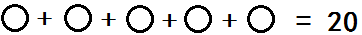 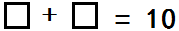 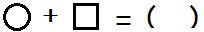 2.在□里填上合适的数，使等式成立。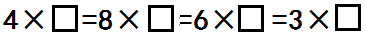 [来源:Zxxk.Com]3.按规律填数：（1）      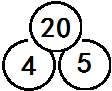 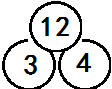 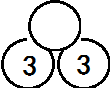 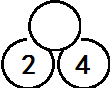 （2）      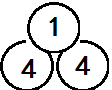 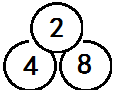 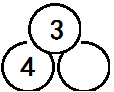 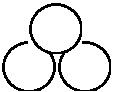 （3）    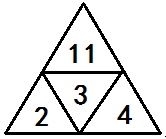 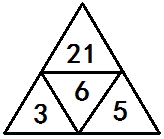 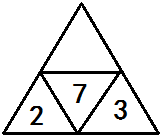 参考答案与解析一、把口诀补充完整。二（   五  ）一十     （  七  ）九六十三       七九（ 六十三 ）四（   七  ）二十八   （  四  ）八三十二       二九（ 十八   ）三（   五  ）十五     （  三  ）七二十一       三六（  十八  ）五（   九  ）四十五   （  三  ）六十八         二八（  十六  ）六（ 七  ）四十二      （  五  ）八四十       四九（ 三十六 ）七（ 九  ）六十三      （ 六   ）七四十二     三三（  九    ）三（ 八  ）二十四      （  五  ）五二十五     四六（ 二十四  ）一（ 九  ）得九        （  五  ）九四十五      六九（ 五十四 ）八（  九 ）七十二      （  六  ）八四十八     三四（ 十二 ）三（ 七  ）二十一      （  七  ）五三十五     四七（ 二十八 ）五（  八 ）四十        （  二  ）七十四       三九（ 二十七 ）四（  九 ）三十六      （  五  ）六三十       三八（ 二十四 ）四（ 五  ）二十        （  二  ）四得八       九九（ 八十一 ）六（ 九  ）五十四      （  五  ）七三十五     三六（  十八  ）五（ 九  ）四十五      （  六 ）七四十二      七九（ 六十三 ）三（ 四  ）十二        （ 七  ）七四十九      六八（ 四十八 ）八（ 八 ）六十四       （ 七  ）八五十六       四八（ 三十二）七（ 八 ）五十六       （  四 ）四十六         二七（ 十四 ）三（ 九 ）二十七       （ 一  ）七得七         六七（ 四十二 ）二六（ 十二  ）         五七（ 三十五 ）       四九（ 三十六 ） 二五（ 一十  ）         三六（ 十八 ）          二八（ 十六 ） 四四（  十六   ）       三九（  二十七  ）       二七（ 十四  ） [来源:学|科|网]四八（ 三十二 ）        一九（ 得九   ）         四五（  二十 ）(  三六  )十八          ( 七七  )四十九          ( 三五  )十五(  三七  )二十一        ( 四七 )二十八           ( 七八 )五十六(  四九  )三十六        ( 五八 )四十             ( 六七 )四十二( 二七  )十四           ( 二四/一八 )得八        ( 三四/二六 )十二 [来源:学|科|网Z|X|X|K](  三八/四六 )二十四    ( 一六/二三 )得六        ( 五六 )三十( 一六/二三 )得六       ( 八九 )七十二            ( 五九 )四十五四（五 ）二十          （ 七 ）八五十六          七八（ 五十六 ）六（ 八 ）四十八       （ 五 ）七三十五           二六（十二 ）三（ 六 ）十八         （ 四 ）七二十八           六七（ 四十二 ）五（ 八 ）四十         （ 四 ）四十六             三九（二十七 ）二（ 六 ）十二         （ 五 ）六三十             四四（十六 ）七（ 八 ）五十六       （ 三 ）九二十七           三八（二十四 ）三（ 九 ）二十七       （ 四 ）五二十             五九（四十五 ）六（ 七 ）四十二       （ 七 ）九六十三           六九（五十四 ）七（ 九 ）六十三       （ 五 ）七三十五           四五（ 二十  ）三（八  ）二十四       （ 四 ）六二十四           四七（二十八）五（九  ）四十五       （ 三 ）六十八             三九（二十七）四（ 八    ）三十二    （ 五    ）八四十          五六（ 三十 ）四（ 五    ）二十      （ 六七  ）四十二          八九（ 七十二 ）三（ 五    ）十五      （ 七    ）七四十九        四七（ 二十八 ）五（ 九    ）四十五    （ 八    ）八六十四        七八（ 五十六 ）二（ 九    ）十八      （ 八    ）九七十二        三六（ 十八   ）三（ 七    ）二十一    （ 七    ）八五十六        四八（ 三十二 ）六（ 六    ）三十六    （ 四    ）六二十四        五七（ 三十五 ）三（ 四    ）十二      （ 六    ）七四十二        七九（ 六十三 ）七（ 七    ）四十九    （ 七    ）五三十五        六八（ 四十   ）二、算一算。【答案】45,36,16,21,18； 35,36,18,24,24；  40,10,48,14,54；  18,28,5,20,63；5,54,24,18,12,； 30,49,36,15,81；  35,36,18,24,24；  40,10,48,14,54；49,54,36,24,48； 40,10,56,28,81；  32,15,24,45,21；  28,42,16,56,48；72,12,18,16,35； 21,45,25,42,30；  54,28,24,36,18；  56,40,63,28,30；54,49,42,56,18； 25,36,15,36,21；  35,14,42,27,42；  45,36,24,28,54；56,32,24,42,24； 56,63,18,36,48；  30,64,27,24,18；  21,12,48,12,63；5,6,5,7,9；  4,4,7,6,6；  6,5,6,6,9；  6,5,7,9,9；8,4,9,3,9；  7,9,4,6,6；  8,2,8,7,9；  4,5,3,9,3；7,6,4,7,8；  8,4,2,8,5；  7,5,5,6,6；  6,7,4,9,3；8,5,9,4,6；  6,7,6,8,3；  5,4,5,4,7；  5,7,6,9,7；9,4,8,4,9；  8,4,6,6,3；  8,7,9,4,8；  6,8,3,3,6；3,2,8,4,9；  2,9,3,9,4；  9,9,8,7,2；  5,6,2,9,3；三、列乘法算式，编制口诀。【答案】列式：2×3=6  口诀：二三得六；列式：3×3=9  口诀：三三得九；列式：2×4=8  口诀：二四得八；列式：4×5=20 口诀：四五二十。四、在 ○里填上“＞”“＜”或“=”。【答案】=，＜；  ＞，=；  ＜，=；  ＞，=；  ＜，＜；  ＞，＜；  ＞，=。[来源:Zxxk.Com]五、（  ）里最大能填几？【答案】5,5； 5,6；  6,5；  5,5；  7,7；  7,7；  5,6； 7,8。六、判断。【解析】2.一个数乘6的积在10和20之间，积可能是12或18。3.7个7相加，即：7×7=49。4. 6×3和2×9的结果都是18，所用的乘法口诀不相同，6×3=18口诀是三六十八，2×9=18口诀是二九十八。5.例如：在乘法算式里，积2比乘数4都小，所以在乘法算式里，积一定比其中任何一个乘数都大错误。【答案】1.√2.×3.×4.×5×。七、动脑筋：1.【解析】由可知=4，由可知=5，所以。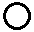 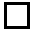 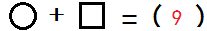 【答案】2.【解析】由可知乘积应该是4、8、6、3的公倍数，所以乘积是24，结果是6、3、4、8。【答案】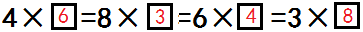 3.按规律填数：【解析】（1）由题意可知：20=4×5,12=3×4，所以规律是上边的数等于下面两个数的乘积；（2） 由题意可知：1×4=4,2×4=8，所以接下来运算式是3×4=12,4×4=16。（3）由题意可知：2×4+3=11,3×5+6=21，所以接下来的运算式是2×3+7=13。【答案】（1）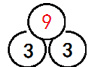 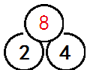 （2）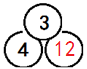 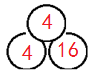 （3）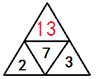 